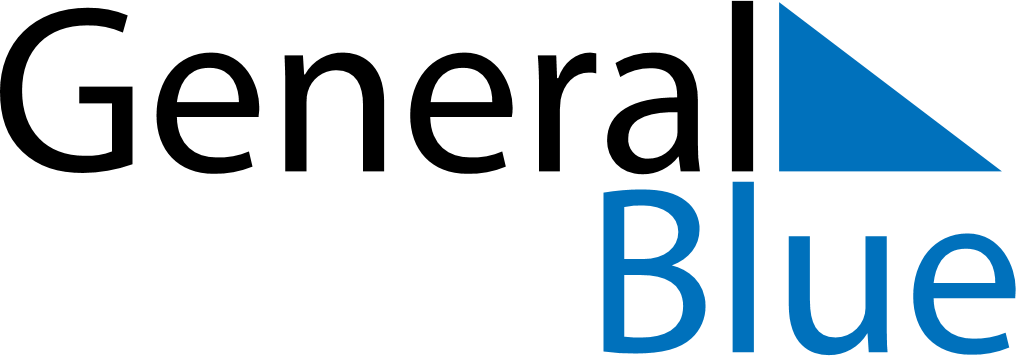 December 2022December 2022December 2022December 2022MalawiMalawiMalawiSundayMondayTuesdayWednesdayThursdayFridayFridaySaturday1223456789910111213141516161718192021222323242526272829303031Christmas DayChristmas Day (substitute day)